Государственное бюджетное профессиональное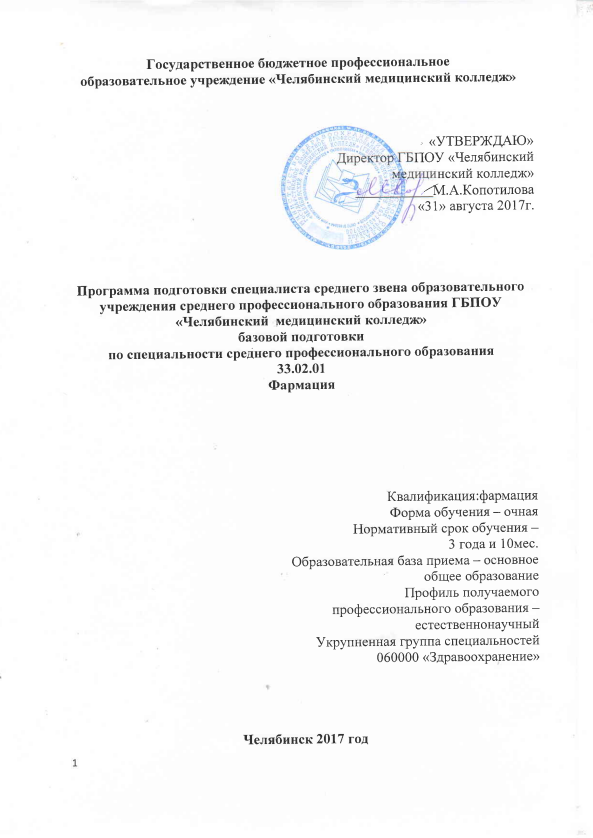 образовательное учреждение «Челябинский медицинский колледж» «УТВЕРЖДАЮ»Директор ГБПОУ «Челябинский медицинский колледж»___________М.А.Копотилова«31» августа 2017г.Программа подготовки специалиста среднего звена образовательного учреждения среднего профессионального образования ГБПОУ «Челябинский  медицинский колледж»базовой подготовкипо специальности среднего профессионального образования33.02.01 ФармацияКвалификация:фармация Форма обучения – очнаяНормативный срок обучения – 3 года и 10мес.Образовательная база приема – основное общее образованиеПрофиль получаемогопрофессионального образования –естественнонаучныйУкрупненная группа специальностей060000 «Здравоохранение»Челябинск 2017 годCОДЕРЖАНИЕСтр.1. Общие положенияПрограмма подготовки специалиста среднего звена по специальности среднего профессионального образования  33.02.01  Фармация базовой   подготовки представляет собой систему документов,  разработанную и утвержденную ГБПОУ «Челябинский  медицинский колледж» (далее – Колледж)   на основе федерального государственного образовательного  стандарта среднего профессионального образования  по специальности 33.02.01   Фармация базовой   подготовки с учетом требований рынка труда.ППССЗ регламентирует цели, ожидаемые результаты, содержание, условия и технологии реализации образовательного процесса, оценку качества подготовки выпускника по данной специальности  и включает в себя:  учебный план, аннотации рабочих программ учебных дисциплин и другие материалы, обеспечивающие качество подготовки обучающихся, а также программы учебной и производственной практики, календарный учебный график и методические материалы, обеспечивающие реализацию соответствующей образовательной программы.2. Характеристика подготовки по специальности Нормативные сроки освоения основной профессиональной образовательной программы среднего профессионального образования базовой подготовки при очной форме обучения  и присваиваемая квалификация приводятся в таблице 1.Таблица 1Характеристика профессиональной деятельности выпускника:Область профессиональной деятельности выпускника: аптечные организации, медицинские организации по изготовлению лекарственных препаратов, отпуску лекарственных средств, товаров аптечного ассортимента; структурные подразделения аптеки и аптечные организации при отсутствии специалиста с высшим образованием. Объекты профессиональной деятельности выпускника: лекарственные средства, лекарственное растительное сырье, вспомогательные материалы, субстанции, входящие в Реестр лекарственных средств, и товары аптечного ассортимента; оборудование, применяемое для изготовления лекарственных препаратов в условиях аптеки; приборы, аппаратура, химические реактивы, используемые для проведения внутриаптечного контроля; оборудование, используемое при реализации товаров аптечного ассортимента; нормативно-правовое обеспечение производственной, торговой и информационной деятельности аптечной организации; поставщики и потребители; первичные трудовые коллективы. Фармацевт готовится к следующим видам деятельности (по базовой подготовке):Реализация лекарственных средств и товаров аптечного ассортимента.Изготовление лекарственных форм и проведение обязательных видов внутриаптечного контроля.Организация деятельности структурных подразделений аптеки и руководство аптечной организацией в сельской местности (при отсутствии специалиста с высшим образованием).  Возможность продолжения образования:Выпускник, освоивший основную профессиональную образовательную программу по специальности  33.02.01  Фармация подготовлен к освоению дополнительных профессиональных программ повышения квалификации.Общая характеристикаПрограммы подготовки специалиста среднего звенаПрограмма подготовки специалиста среднего звена базовой подготовки специалистов среднего звена  по специальности 33.02.01 Фармация включает в себя:рабочий учебный план специальности;график учебного процесса;программы учебных дисциплин, профессиональных модулей, учебных и производственных практик;оценочные материалы для проведения текущего контроля и промежуточной аттестации результатов освоения студентами ППССЗ специальности.Требования к результатам освоения ППССЗ:Фармацевт должен обладать общими компетенциями, включающими в себя способность (по базовой подготовке):ОК 1. Понимать сущность и социальную значимость своей будущей профессии, проявлять к ней устойчивый интерес.  ОК 2. Организовывать собственную деятельность, выбирать типовые методы и способы выполнения профессиональных задач, оценивать их эффективность и качество.  ОК 3. Принимать решения в стандартных и нестандартных ситуациях и нести за них ответственность.ОК 4. Осуществлять поиск и использование информации, необходимой для эффективного выполнения профессиональных задач, профессионального и личностного развития. ОК 5. Использовать информационно-коммуникационные технологии в профессиональной деятельности.  ОК 6. Работать в коллективе и команде, эффективно общаться с коллегами, руководством, потребителями.ОК 7. Брать на себя ответственность за работу членов команды (подчиненных), результат выполнения заданий.  ОК 8. Самостоятельно определять задачи профессионального и личностного развития, заниматься самообразованием, осознанно планировать повышение своей квалификации. ОК 9. Ориентироваться в условиях частой смены технологий  в профессиональной деятельности. ОК 10. Бережно относиться к историческому наследию и культурным традициям народа, уважать социальные, культурные и религиозные различия.ОК 11. Быть готовым брать на себя нравственные обязательства по отношению к природе, обществу и человеку.ОК 12. Вести здоровый образ жизни, заниматься физической культурой и спортом для укрепления здоровья, достижения жизненных и профессиональных целей.Фармацевт должен обладать профессиональными компетенциями, соответствующими основным видам профессиональной деятельности (по базовой подготовке):ПМ.01. Реализация лекарственных средств и товаров аптечного ассортимента.ПК 1.1. Организовывать прием, хранение лекарственных средств, лекарственного растительного сырья и товаров аптечного ассортимента в соответствии с требованиями нормативно-правовой базы. ПК 1.2. Отпускать лекарственные средства населению, в том числе по льготным рецептам и требованиям учреждений здравоохранения. ПК 1.3. Продавать изделия медицинского назначения и другие товары аптечного ассортимента. ПК 1.4. Участвовать в оформлении торгового зала.  ПК 1.5. Информировать население, медицинских работников учреждений здравоохранения о товарах аптечного ассортимента.ПК 1.6. Соблюдать правила санитарно-гигиенического режима, охраны труда, техники безопасности и противопожарной безопасности. ПК 1.7. Оказывать первую медицинскую помощь.ПК 1.8. Оформлять документы первичного учета.ПМ 02. Изготовление лекарственных форм и проведение обязательных видов внутриаптечного контроля.ПК 2.1. Изготавливать лекарственные формы по рецептам и требованиям учреждений здравоохранения.ПК 2.2. Изготавливать внутриаптечную заготовку и фасовать лекарственные средства для последующей реализации.ПК 2.3. Владеть обязательными видами внутриаптечного контроля лекарственных средств. ПК 2.4. Соблюдать правила санитарно-гигиенического режима, охраны труда, техники безопасности и противопожарной безопасности.ПК 2.5. Оформлять документы первичного учета.ПМ 03. Организация деятельности структурных подразделений аптеки и руководство аптечной организацией в сельской местности (при отсутствии специалиста с высшим образованием).ПК 3.1. Анализировать спрос на товары аптечного ассортимента.ПК 3.2. Организовывать работу структурных подразделений аптеки и осуществлять руководство аптечной организацией. ПК 3.3. Оформлять заявки поставщикам на товары аптечного ассортимента.ПК 3.4. Участвовать в формировании ценовой политики. ПК 3.5. Участвовать в организации оптовой торговли.ПК 3.6. Оформлять первичную учетно-отчетную документацию.5. Структура программы подготовки специалиста среднего звена 5.1. Программа подготовки специалиста среднего звена по специальности  33.02.01 Фармация базовой подготовки предусматривает изучение следующих учебных циклов:общего гуманитарного и социально-экономического;математического и общего естественно - научного;профессионального;и разделов:учебная практика;производственная практика (по профилю специальности);производственная практика (преддипломная);промежуточная аттестация;государственная итоговая аттестация (подготовка и защита выпускной квалификационной работы).5.2. Обязательная часть программы подготовки специалиста среднего звена по циклам составляет 70 процентов от общего объема времени, отведенного на их освоение. Вариативная часть 30 процентов дает возможность расширения и (или) углубления подготовки, определяемой содержанием обязательной части, получения дополнительных компетенций, умений и знаний, необходимых для обеспечения конкурентоспособности выпускника в соответствии с запросами регионального рынка труда и возможностями продолжения образования.Общий гуманитарный и социально-экономический, математический и общий естественно - научный циклы состоят из дисциплин.Профессиональный цикл состоит из общепрофессиональных дисциплин и профессиональных модулей в соответствии с основными видами деятельности. В состав профессионального модуля входят один или несколько междисциплинарных курсов. При освоении обучающимися профессиональных модулей проводятся учебная практика и (или) производственная практика (по профилю специальности).5.3. Обязательная часть общего гуманитарного и социально-экономического цикла ППССЗ базовой подготовки предусматривает изучение следующих обязательных дисциплин: "Основы философии", "История", "Иностранный язык", "Физическая культура".Обязательная часть профессионального цикла ППССЗ СПО предусматривает изучение дисциплины "Безопасность жизнедеятельности". Объем часов на дисциплину "Безопасность жизнедеятельности" составляет 68 часов, из них на освоение основ военной службы - 48 часов.6. Сводные данные по бюджету времени (в неделях)7. Учебный план (прилагается)8.Условия реализации основной профессиональной образовательной программы8.1.При формировании ППССЗ Колледж:- использовал объем времени, отведенный на вариативную часть циклов ППССЗ, увеличивая при этом объем времени, отведенный на дисциплины и модули обязательной части и вводя новые дисциплины в соответствии с потребностями работодателей и спецификой деятельности образовательного учреждения;- Колледж ежегодно обновляет основную профессиональную образовательную программу (в части состава дисциплин и профессиональных модулей, установленных учебным заведением в учебном плане, и  содержания рабочих программ учебных дисциплин и профессиональных модулей, программ учебной и производственной практик, методических материалов, обеспечивающих реализацию соответствующей образовательной технологии) с учетом запросов работодателей, особенностей развития региона, науки, культуры, экономики, техники, технологий и социальной сферы в рамках, установленных настоящим федеральным государственным образовательным стандартом;- в рабочих учебных программах всех дисциплин и профессиональных модулей четко сформулировал требования к результатам их освоения: компетенциям, приобретаемому практическому опыту, знаниям и умениям;- обеспечил эффективную самостоятельную работу обучающихся в сочетании с совершенствованием управления ею со стороны преподавателей;- сформировал социокультурную среду, создал условия, необходимые для всестороннего развития и социализации личности, сохранения здоровья обучающихся, способствует развитию воспитательного компонента образовательного процесса, включая развитие студенческого самоуправления, участие обучающихся в работе общественных организаций, спортивных секций;- предусмотрел в целях реализации компетентностного подхода, использование в образовательном процессе активных и интерактивных форм проведения занятий (компьютерных симуляций, деловых и ролевых игр, разбора конкретных ситуаций, психологических и иных тренингов, групповых дискуссий) в сочетании с внеаудиторной работой для формирования и развития общих и профессиональных компетенций обучающихся.8.2  Максимальный объем учебной нагрузки обучающегося составляет 54 академических часа в неделю, включая все виды аудиторной и внеаудиторной (самостоятельной) учебной работы по освоению основной профессиональной образовательной программы.8.3.Максимальный объем аудиторной учебной нагрузки при очной форме получения образования составляет 36 академических часов в неделю.8.4.Общий объем каникулярного времени в учебном году составляет 10-11 недель, в том числе две недели в зимний период.8.5 Выполнение курсовой работы рассматривается как вид учебной работы по профессиональному модулю «Изготовление лекарственных форм и проведение обязательных видов внутриаптечного контроля», «Реализация лекарственных средств и товаров аптечного ассортимента» профессионального цикла и реализуется в пределах времени, отведенного на его изучение.8.6.Дисциплина "Физическая культура" предусматривает еженедельно 2 часа обязательных аудиторных занятий и 2 часа самостоятельной учебной нагрузки (за счет различных форм внеаудиторных занятий в спортивных секциях).8.7.Консультации для обучающихся очной формы обучения предусматриваются в объеме 4 часов на обучающегося на каждый учебный год, в том числе в период реализации среднего общего образования для лиц, обучающихся на базе основного общего образования. Формы проведения консультаций (групповые, индивидуальные, письменные, устные) определяются Колледжем.8.8.В период обучения с юношами проводятся учебные сборы.8.9. Практика является обязательным разделом ППССЗ. Она представляет собой вид учебных занятий, обеспечивающих практико-ориентированную подготовку обучающихся. При реализации ППССЗ предусматриваются следующие виды практики: учебная и производственная.8.10.Производственная практика состоит из двух этапов: практики по профилю специальности и преддипломной практики.8.11.Учебная практика и производственная практика (по профилю специальности) проводятся при освоении студентами профессиональных компетенций в рамках профессиональных модулей и могут реализовываться как концентрированно в несколько периодов, так и рассредоточено, чередуясь с теоретическими занятиями в рамках профессиональных модулей.8.12.Цели и задачи, программы и формы отчетности определяются по каждому виду практики.8.13.Производственная практика проводится в организациях, направление деятельности которых соответствует профилю подготовки обучающихся.8.14.Аттестация по итогам производственной практики проводится с учетом (или на основании) результатов, подтвержденных документами соответствующих организаций.8.15.Реализация программы подготовки специалиста среднего звена по специальности среднего профессионального образования обеспечивается педагогическими кадрами, имеющими высшее образование, соответствующее профилю преподаваемой дисциплины (модуля). Опыт деятельности в организациях соответствующей профессиональной сферы является обязательным для преподавателей, отвечающих за освоение обучающимся профессионального цикла, эти преподаватели проходят  повышение квалификации в форме стажировки в профильных организациях. 8.16. Программа подготовки специалиста среднего звена обеспечивается учебно-методической документацией по всем дисциплинам, междисциплинарным курсам и профессиональным модулям ППССЗ.8.17.Внеаудиторная работа сопровождается методическим обеспечением и обоснованием времени, затрачиваемого на ее выполнение.8.18.Реализация программы подготовки специалиста среднего звена обеспечивается доступом каждого обучающегося к базам данных и библиотечным фондам, формируемым по полному перечню дисциплин (модулей) основной профессиональной образовательной программы. Во время самостоятельной подготовки обучающиеся обеспечены доступом к сети Интернет.8.19.Каждый обучающийся обеспечен не менее чем одним учебным печатным и/или электронным изданием по каждой дисциплине профессионального цикла и одним учебно-методическим печатным и/или электронным изданием по каждому междисциплинарному курсу (включая электронные базы периодических изданий).8.20.Библиотечный фонд укомплектован печатными и/или электронными изданиями основной и дополнительной учебной литературой по дисциплинам всех циклов, изданной за последние 5 лет.8.21.Колледж  предоставляет обучающимся возможность оперативного обмена информацией с образовательными учреждениями, организациями и доступ к современным профессиональным базам данных и информационным ресурсам сети Интернет.8.22. Колледж располагает материально-технической базой, обеспечивающей проведение всех видов лабораторных работ и практических занятий, дисциплинарной, междисциплинарной и модульной подготовки, учебной практики, предусмотренных учебным планом. 8.23.Материально-техническая база соответствует действующим санитарным и противопожарным нормам.9. Перечень кабинетов, лабораторий,  для подготовки по специальности 33.02.01 Фармация10. Требования к оцениванию качества освоения программы подготовки специалиста среднего звена 10.1 Оценка качества освоения программы подготовки специалиста среднего звена включает текущий контроль знаний, промежуточную и государственную итоговую аттестацию обучающихся. 10.2 Формы, порядок и периодичность промежуточной аттестации определяются рабочими учебными планами, графиками учебного процесса, рабочими программами дисциплин и модулей, положением о проведении текущей и промежуточной аттестации студентов ГБПОУ «Челябинский медицинский колледж». Количество экзаменов не превышает 8 в учебном году, а количество зачетов и дифференцированных зачетов не превышает 10. В указанное количество не входят зачеты по физкультуре. На промежуточную аттестацию в форме экзаменов отводится не более 2 недель в году. Промежуточная аттестация по учебным дисциплинам и профессиональным модулям проводится непосредственно после завершения их  освоения. 10.3. Для аттестации обучающихся на соответствие их персональных достижений поэтапным требованиям соответствующей ППССЗ (текущая и промежуточная аттестация) создаются фонды оценочных средств, позволяющие оценить знания, умения и освоенные компетенции. Фонды оценочных средств для промежуточной аттестации разрабатываются и утверждаются Колледжем  самостоятельно, а для государственной итоговой аттестации - разрабатываются и утверждаются Колледжем  после предварительного положительного заключения работодателей.Колледжем  созданы условия для максимального приближения программ текущей и промежуточной аттестации обучающихся по дисциплинам и междисциплинарным курсам профессионального цикла к условиям их будущей профессиональной деятельности.10.4. Оценка качества подготовки обучающихся и выпускников осуществляется в двух основных направлениях:оценка уровня освоения дисциплин;оценка компетенций обучающихся.Для юношей предусматривается оценка результатов освоения основ военной службы.10.5. Необходимым условием допуска к государственной итоговой аттестации является представление документов, подтверждающих освоение обучающимся компетенций при изучении теоретического материала и прохождении практики по каждому из основных видов профессиональной деятельности. В том числе выпускником могут быть предоставлены отчеты о ранее достигнутых результатах, дополнительные сертификаты, свидетельства (дипломы) олимпиад, конкурсов, творческие работы по специальности, характеристики с мест прохождения преддипломной практики.10.6. Государственная итоговая аттестация включает подготовку и защиту выпускной квалификационной работы. Обязательное требование - соответствие тематики выпускной квалификационной работы содержанию одного или нескольких профессиональных модулей.Требования к содержанию, объему и структуре выпускной квалификационной работы определяются Колледжем  на основании порядка проведения государственной итоговой аттестации выпускников по программам СПО и Положением о  государственной итоговой аттестации выпускников ГБПОУ «Челябинский медицинский колледж» по специальности 33.02.01 Фармация.Приложение №1Аннотации к рабочим программам по специальности  33.02.01 ФармацияПриложение 2.Программа итоговой государственной аттестации  выпускников ГБПОУ «Челябинский медицинский колледж» по  специальности 33.02.01 ФармацияОбщие положения1.1. В соответствии с Законом Российской Федерации "Об образовании в Российской Федерации" Итоговая аттестация выпускников, завершающих обучение по  программам среднего профессионального образования в ГБПОУ «Челябинский медицинский колледж», является обязательной.1.2. Итоговая  государственная аттестация выпускников проводится в соответствии с Федеральным государственным образовательным стандартом среднего профессионального образования по специальности 33.02.01 Фармация квалификация  «фармацевт», утвержденным приказом Министерства образования и науки Российской Федерации № 501 от 12.05.2014 г., Приказом Минобрнауки России от 16.08.2013 № 968 «Об утверждении Порядка проведения государственной итоговой аттестации среднего профессионального  образования».   1.3 Государственная итоговая аттестация выпускников проводится по окончании полного курса обучения по направлению подготовки и заключается в определении соответствия уровня профессиональной подготовки выпускника требованиям Федерального государственного образовательного стандарта  среднего профессионального образования с  последующей выдачей диплома государственного образца о  среднем  профессиональном образовании 1.4. Государственная итоговая аттестация осуществляется государственной экзаменационной комиссией. 1.5. Основными задачи государственной экзаменационной комиссии являются:комплексная оценка уровня подготовки выпускника и соответствия его подготовки требованиям ФГОС СПО и дополнительным требованиям образовательного учреждения по специальности;решение вопроса о присвоении квалификации по результатам государственной итоговой аттестации и выдаче выпускнику соответствующего диплома о среднем профессиональном образовании;разработка рекомендаций по совершенствованию подготовки выпускников по специальностям среднего профессионального образования.1.6. Заседания государственной экзаменационной  комиссии протоколируются секретарем государственной экзаменационной комиссии. На каждого студента оформляется и ведется отдельный протокол, который заверяется подписями  председателя и секретаря комиссии. 1.7. К государственной итоговой аттестации допускаются студенты, завершившие полный курс  обучения  по  специальности подготовки и сдавшие все установленные учебным планом зачеты и экзамены.2. Порядок проведения государственной итоговой аттестации2.1. Государственная итоговая аттестация включает  защиту выпускной  квалификационной работы.Темы выпускных квалификационных работ разрабатываются преподавателями колледжа совместно со специалистами предприятий или организаций, заинтересованных в разработке данных тем, и рассматриваются соответствующими цикловыми комиссиями. Тема выпускной квалификационной работы может быть предложена студентом при условии обоснования им целесообразности ее разработки.Темы выпускных квалификационных работ должны отвечать современным требованиям развития науки, экономики, культуры и образования Директор колледжа назначает руководителя выпускной квалификационной работы. Одновременно, кроме основного руководителя, могут быть назначены консультанты по отдельным частям (вопросам) выпускной квалификационной работы.Закрепление тем выпускных квалификационных работ (с указанием руководителей и сроков выполнения) за студентами оформляется приказом директора.2.2. Расписание проведения государственной итоговой аттестации выпускников утверждается директором  и доводится до сведения студентов не позднее,  чем за две недели до начала работы государственной экзаменационной комиссии. Допуск студента к государственной итоговой аттестации осуществляется приказом по колледжу.К защите выпускной квалификационной работы допускаются лица, завершившие полный курс обучения по одной из основных профессиональных образовательных программ и успешно прошедшие все предшествующие аттестационные испытания, предусмотренные учебным планом. 2.4. Результаты аттестации объявляются выпускнику в тот же день после оформления и утверждения в установленном порядке протоколов заседаний Государственной экзаменационной комиссии. 3. Защита выпускных квалификационных работ3.1. Выпускная квалификационная работа является одним из видов аттестационных испытаний выпускников, завершающих обучение по основной профессиональной образовательной программе среднего профессионального образования.3.2. Выполнение выпускной квалификационной работы призвано способствовать систематизации и закреплению полученных студентом знаний и умений.3.3. Защита выпускной квалификационной работы проводится с целью выявления соответствия уровня и качества подготовки выпускников требованиям ФГОС СПО и дополнительным требованиям образовательного учреждения по специальности и готовности выпускника к профессиональной деятельности.3.4. Подготовка и оформление выпускной квалификационной работы проводится в соответствие с утвержденным Положением о государственной итоговой аттестации  выпускников.  3.5. Защита выпускных квалификационных работ проводится на открытых заседаниях Государственной экзаменационной комиссии с участием не менее 2/3 ее состава.Перед защитой секретарь экзаменационной комиссии передает  ВКР и другие документы ее председателю, после чего студенту предоставляется время для выступления (в пределах 10 минут).Студент в своем выступлении должен отразить: актуальность темы, цель и задачи исследования, состояние проблемы, результаты проведенного исследования, конкретные выводы и предложения по решению проблемы или совершенствованию соответствующих процессов с обоснованием возможности их реализации в условиях конкретного учреждения. Особое внимание необходимо сосредоточить на результатах собственных исследований и значении этих результатов для управления сестринской службой в ЛПУ.Выступление сопровождается демонстрационным материалом (слайды, таблицы, раздаточный материал и др.), который способствует эффективности выступления докладчика.Заседания государственной экзаменационной комиссии протоколируются. В протоколе записываются: итоговая оценка выпускной квалификационной работы, присуждение квалификации и особые мнения членов комиссии. Протоколы заседаний государственной экзаменационной  комиссии подписываются председателем, заместителем председателя, ответственным секретарем и членами комиссии.После доклада, оглашения отзыва руководителя и рецензии студент отвечает на заданные ему вопросы и замечания руководителя, рецензента, председателя и членов экзаменационной комиссии, а также других присутствующих на защите лиц.3.6. По окончании публичной защиты Государственная экзаменационная  комиссия на закрытом заседании обсуждает результаты защиты  выпускных  квалификационных работ, критерии оценок утверждаются председателем. Результаты защиты определяются оценками «отлично», «хорошо», «удовлетворительно» или «неудовлетворительно». Результаты объявляются в тот же день после оформления и утверждения в установленном порядке протоколов заседания Государственной экзаменационной комиссии 3.7. Решение Государственной экзаменационной комиссии о присвоении квалификации выпускникам, прошедшим государственную итоговую аттестацию, и выдаче соответствующего диплома о среднем профессиональном образовании оформляется приказом директора колледжа.Критерии оценки  выпускных квалификационных работ по специальности 33.02.01 ФармацияАктуальность проблемы и темы дипломной работы.Масштабность и трудоемкость проведенных исследований.Степень достоверности результатов проведенного исследования.Научная и практическая значимость полученных результатов.Соблюдение правил оформления выпускной квалификационной работы.Полнота содержания выпускной квалификационной работы.Логика изложения материала.Уровень разработки проблемы, методологическая ясность, качество интерпретации данных.Качество доклада на защите.Правильность и полнота ответов на вопросы.Характеристика выпускника – дипломника научным руководителем работы.Рецензия на выпускную квалификационную работу.Результаты защиты дипломной работы определяются оценками «отлично», «хорошо», «удовлетворительно», «неудовлетворительно».Оценка «отлично» выставляется за дипломную работу, отвечающую по содержанию и оформлению нормативным требованиям. Дается оценка актуальности темы, научной и практической значимости. Учитывается безупречное владение содержанием работы, представляемой на защите на научном языке, с демонстрацией оперирования научными терминами, эмпирическими данными, которые носят как количественный, так и аналитический характер. Учитывается умение использовать мультимедийную презентацию для доказательства полученных при проведении исследования результатов. Оценивается правильность и полнота ответов на вопросы по выпускной квалификационной работе и характеристика выпускника – дипломника научным руководителем и дипломной работы рецензентом.Оценка «хорошо» выставляется за выпускную квалификационную работу, выполненную на качественном уровне, в которой присутствует соответствие между  теоретической и эмпирической главами, отвечающими методологическим компонентам Введения, цели и задачам, гипотезе исследования с несущественными неточностями в содержании и представлении работы. Учитывается логика, правильность и полнота представления и ответов на вопросы. Оценивается оформление работы в соответствии с нормативными требованиями; характеристика выпускника научным руководителем и оценка работы рецензентом.Оценка «удовлетворительно» выставляется за выпускную квалификационную работу, выполненную в соответствии с требованиями, предъявляемыми к содержанию и оформлению, но в представлении результатов исследования отсутствует логика и системность, нет глубины анализа; отсутствует уверенность в оперировании терминами и результатами полученных данных. Имеются претензии к работе студента у научного руководителя  и имеются замечания у рецензента.Оценка «неудовлетворительно» выставляется за выпускную квалификационную работу, выполненную в соответствии с нормативными требованиями, но недостаточно глубокий анализ теоретических источников; поверхностный анализ материалов эмпирического исследования. Качество доклада на защите недостаточно глубокое и логичное; недостаточно сознательные ответы на вопросы при защите; негативная оценка работы студента над дипломной работой научным руководителем и рецензентом.1. Общие положения32. Характеристика подготовки по специальности33. Характеристика профессиональной деятельности выпускников34.Общая характеристика основной профессиональной образовательной программы45.Структура основной профессиональной образовательной программы76.Сводные данные по бюджету времени в неделях 97. Учебный план8. Условия реализации основной профессиональной образовательной программы109. Перечень кабинетов, лабораторий и других помещений1210. Требования  к оцениванию качества основной профессиональной образовательной программы1411.Приложение 1. Аннотации рабочих программ учебных дисциплин, модулей1712. Приложение 2. . Программа итоговой государственной аттестации  29Образовательная база приемаНаименование квалификации базовой подготовкиНормативный срок освоения ППССЗ СПО базовой подготовки при очной форме получения образованияна базе среднего общего образованияфармацевт2 года 10 месяцевна базе основного общего образованияфармацевт 3 года 10 месяцевна базе основного общего образования3 года 10 месяцевКурсыОбучение по дисциплинам и междисциплинарным курсамУчебная практикаПроизводственная практикаПроизводственная практикаПромежуточная аттестацияГосударственная итоговая аттестацияКаникулыВсего (по курсам)КурсыОбучение по дисциплинам и междисциплинарным курсамУчебная практикапо профилю профессии/специальностипреддипломная(для СПО)Промежуточная аттестацияГосударственная итоговая аттестацияКаникулыВсего (по курсам)123456789I курс39000201152II курс38,51002010,552III курс302801.5010,552IV курс22.50741.56243Всего13031547634199№НаименованиеКабинеты:1Истории и основ философии2Иностранного языка3Информационных технологий в профессиональной деятельности4Анатомии и физиологии человека5Основ патологии6Основ латинского языка с медицинской терминологией7Гигиены и экологии человека8Фармакологии9Основ микробиологии и иммунологии10Психологии11Генетики человека с основами медицинской генетики12Кабинет лекарствоведения, экономики организации и основ маркетинга13Лаборатория контроля качества лекарственных средств14Лаборатория технологии изготовления лекарственных форм и фармацевтической технологии15Лаборатория прикладной фармакологии и организации деятельности аптек16Экономики и управления в здравоохранении17Кабинет ботаники18Безопасности жизнедеятельности19Лыжная базаЗалы:20Библиотека, читальный зал с выходом в сеть Интернет21Актовый залОГСЭ.00Общий гуманитарный и социально-экономический циклОГСЭ.00В результате изучения обязательной части цикла обучающийся должен:уметь: ориентироваться в наиболее общих философских проблемах бытия, познания, ценностей, свободы и смысла жизни как основе формирования культуры гражданина и будущего специалиста;знать:основные категории и понятия философии;роль философии в жизни человека и общества;основы философского учения о бытии;сущность процесса познания;основы научной, философской и религиозной картин мира;об условиях формирования личности, о свободе и ответственности за сохранение жизни, культуры, окружающей среды;о социальных и этических проблемах, связанных с развитием и использованием достижений науки, техники и технологийОГСЭ.01. Основы философии  ОК 1 - 12ОГСЭ.00уметь: ориентироваться в современной экономической, политической и культурной ситуации в России и мире;выявлять взаимосвязь отечественных, региональных, мировых социально-экономических, политических и культурных проблем;знать:основные направления развития ключевых регионов мира на рубеже веков (XX и XXI вв.);сущность и причины локальных, региональных, межгосударственных конфликтов в конце XX – начале XXI в.; основные процессы (интеграционные, поликультурные, миграционные и иные) политического и экономического развития  ведущих государств и регионов мира;назначение ООН, НАТО, ЕС и других организаций и основные направления их деятельности;роль науки, культуры и религии в сохранении и укреплении национальных и государственных традиций; содержание и назначение важнейших правовых и законодательных актов мирового и регионального значенияОГСЭ.02. ИсторияОК 1 - 12ОГСЭ.00уметь: общаться (устно и письменно) на иностранном языке на профессиональные и повседневные темы; переводить (со словарем) иностранные тексты профессиональной направленности; самостоятельно совершенствовать устную и письменную речь, пополнять словарный запас;знать: лексический (1200-1400 лексических единиц) и грамматический минимум, необходимый для чтения и перевода (со словарем) иностранных текстов профессиональной направленностиОГСЭ.03. Иностранный языкОК 4 - 6ОК 8ПК1.2 - 1.3ОК 1.5ОГСЭ.00уметь: использовать физкультурно-оздоровительную деятельность для укрепления здоровья, достижения жизненных и профессиональных целей;знать:о роли физической культуры в общекультурном, профессиональном и социальном развитии человека; основы здорового образа жизниОГСЭ.04. Физическая культураОК 2ОК 6ОК 12ЕН.00Математический и общий естественнонаучный циклЕН.00В результате изучения обязательной части цикла обучающийся должен:уметь:определять организационно-правовые формы организаций;определять состав материальных, трудовых и финансовых ресурсов организации;рассчитывать основные технико-экономические показатели деятельности организации;находить и использовать необходимую экономическую информацию;оформлять первичные документы по учету рабочего времени, выработки, заработной платы, простоев;знать:современное состояние и перспективы развития отрасли, организацию хозяйствующих субъектов в рыночной экономике;основные принципы построения экономической системы организации;общую организацию производственного и технологического процессов;основные технико-экономические показатели деятельности организации и методики их расчета;методы управления основными и оборотными средствами и оценки эффективности их использования;состав материальных, трудовых и финансовых ресурсов организации, показатели их эффективного использования;способы экономии ресурсов, основные энерго- и материалосберегающие технологии;механизмы ценообразования на продукцию (услуги);формы оплаты трудаЕН.01. Экономика организацииОК 3 - 5ОК 7ОК 8ПК 1.3ПК3.3 - 3.5ЕН.00уметь:решать прикладные задачи в области профессиональной деятельности;знать:значение математики в профессиональной деятельности и при освоении профессиональной образовательной программы;основные математические методы решения прикладных задач в области профессиональной деятельности;основные понятия и методы теории вероятностей и математической статистики; основы интегрального и дифференциального исчисленияЕН.02. МатематикаОК 1 - 5ПК 1.8ПК 3.4ЕН.00уметь: использовать прикладные программные средства;знать: методы и средства сбора, обработки, хранения, передачи информации; базовые, системные, служебные программные продукты и пакеты прикладных программЕН.03. ИнформатикаОК 3 - 5ОК 8ОК 9ПК1.1 - 1.3ПК 1.8ПК 2.5ПК 3.3ПК 3.5ПК 3.6П.00Профессиональный циклОП.00Общепрофессиональные дисциплиныОП.00В результате изучения обязательной части цикла обучающийся по общепрофессиональным дисциплинам должен:уметь:правильно читать и писать на латинском языке медицинские (анатомические, клинические и фармацевтические) термины;читать и переводить рецепты, оформлять их по заданному нормативному образцу;  использовать на латинском языке наименования химических соединений (оксидов, солей, кислот);выделять в терминах частотные отрезки для пользования информацией о химическом составе, фармакологической характеристике, терапевтической эффективности лекарственного средства;знать:элементы латинской грамматики и способы словообразования;понятие «частотный отрезок»;частотные отрезки, наиболее часто употребляемые в названиях лекарственных веществ и препаратов;основные правила построения грамматической и графической структуры латинской части рецепта;700 лексических единиц и основные рецептурные сокращения; глоссарий по специальностиОП.01. Основы латинского языка с медицинской терминологией ОК 1ОК 4 - 6ОК 9ПК1.1 - 1.3ПК 2.1ПК 2.2ОП.00уметь: ориентироваться в топографии и функциях органов и систем;знать: основные закономерности развития и жизнедеятельности организма;строение тканей, органов и систем, их функцииОП.02. Анатомия и физиология человекаОК 9 - 12ПК 1.6ПК 1.7ПК 2.4ОП.00уметь: оказывать первую медицинскую помощь;знать:учение о болезни, этиологии, патогенезе; роль реактивности в патологии;типовые патологические процессы;закономерности и формы нарушения функций органов и систем организмаОП.03. Основы патологииОК 1ОК 4ПК 1.6ПК 1.7ПК 2.4ОП.00уметь: ориентировать в современной информации по генетике при изучении аннотаций лекарственных препаратов;решать ситуационные задачи, применяя теоретические знания;пропагандировать здоровый образ жизни как один из факторов, исключающий наследственную патологию;знать:биохимические и цитологические основы наследственности;закономерности наследования признаков, виды взаимодействия генов;методы изучения  наследственности и изменчивости человека в норме и патологии;основные виды изменчивости, виды мутаций у человека, факторы мутагенеза;основные группы наследственных заболеваний, причины и механизмы возникновения;цели, задачи, методы  и показания к медико-генетическому консультированиюОП.04. Генетика человека с основами медицинской генетикиОК 1 - 4ОК 8ОК 11ПК 1.5ПК 2.3ОП.00уметь: вести и пропагандировать здоровый образ жизни;знать: основные положения гигиены и санитарии;роль и влияние природных, производственных и социальных факторов на здоровье населения;правовые основы рационального природопользования; значение гигиены в фармацевтической деятельностиОП.05. Гигиена и экология человекаОК 1ОК 2ОК 4ОК 11 - 12ПК 1.3ПК 1.6ПК 2.1ПК 2.2ПК 2.4ПК 3.2ПК 3.5ОП.00уметь:дифференцировать разные группы микроорганизмов по их основным свойствам;осуществлять профилактику распространения инфекции;знать:роль микроорганизмов в жизни человека и общества;морфологию, физиологию и экологию микроорганизмов, методы их изучения;основные методы асептики и антисептики;основы эпидемиологии инфекционных болезней, пути заражения, локализацию микроорганизмов в организме человека, основы химиотерапии и химиопрофилактики инфекционных заболеваний;факторы иммунитета, его значение для человека и общества, принципы иммунопрофилактики и иммунотерапии болезней человека, применение иммунологических реакций в медицинской практикеОП.06. Основы микробиологии и иммунологииОК 12ПК 1.6ПК 2.4ОП.00уметь: составлять морфологическое описание растений по гербариям;находить и определять растения, в том числе лекарственные, в различных фитоценозах;знать:морфологию, анатомию растительных тканей и систематику растений; латинские названия семейств изучаемых растений и их представителей;охрану растительного мира и основы рационального использования растенийОП.07. БотаникаОК 1 - 5ПК 1.1ПК 1.6ПК2.1 - 2.3ОП.00уметь: доказывать с помощью химических реакций химические свойства веществ неорганической природы, в том числе лекарственных;составлять формулы комплексных соединений и давать им названия;знать: периодический закон и характеристику элементов периодической системы Д.И. Менделеева;основы теории протекания химических процессов;строение и реакционные способности неорганических соединений; способы получения неорганических соединений;теорию растворов и способы выражения концентрации растворов;формулы лекарственных средств неорганической природыОП.08. Общая и неорганическая химияОК 2 - 3ПК 1.1ПК 1.6ПК2.1 - 2.3ОП.00уметь: доказывать с помощью химических реакций химические свойства веществ органической природы, в том числе лекарственных;идентифицировать органические вещества, в том числе лекарственные, по физико-химическим свойствам;классифицировать органические вещества по кислотно-основным свойствам;знать: теорию А.М. Бутлерова;строение и реакционные способности органических соединенийОП.09. Органическая химияОК 2 - 3ПК 1.1ПК 1.6ПК2.1 - 2.3ОП.00уметь: проводить качественный и количественный анализ химических веществ, в том числе лекарственных средств;знать: теоретические основы аналитической химии;методы качественного и количественного анализа неорганических и органических веществ, в том числе физико-химическиеОП.10. Аналитическая химияОК 2 - 3ПК 1.1ПК 1.6ПК 2.1 - 2.3уметь:организовывать и проводить мероприятия по защите работающих и населения от негативных воздействий чрезвычайных ситуаций;предпринимать профилактические меры для снижения уровня опасностей различного вида и их последствий в профессиональной деятельности и быту;использовать средства индивидуальной и коллективной защиты от оружия массового поражения; применять первичные средства пожаротушения;ориентироваться в перечне военно-учетных специальностей и самостоятельно определять среди них родственные полученной специальности;применять профессиональные знания в ходе исполнения обязанностей военной службы на воинских должностях в соответствии с полученной специальностью;владеть способами бесконфликтного общения и саморегуляции в повседневной деятельности и экстремальных условиях военной службы;оказывать первую помощь пострадавшим;знать:принципы обеспечения устойчивости объектов экономики, прогнозирования развития событий и оценки последствий при техногенных чрезвычайных ситуациях и стихийных явлениях, в том числе в условиях противодействия терроризму как серьезной угрозе национальной безопасности России;основные виды потенциальных опасностей и их последствия в профессиональной деятельности и быту, принципы снижения вероятности их реализации;основы военной службы и обороны государства;задачи и основные мероприятия гражданской обороны; способы защиты населения от оружия массового поражения;меры пожарной безопасности и правила безопасного поведения при пожарах;организацию и порядок призыва граждан на военную службу и поступления на нее в добровольном порядке;основные виды вооружения, военной техники и специального снаряжения, состоящих на вооружении (оснащении) воинских подразделений, в которых имеются военно-учетные специальности, родственные специальностям СПО;область применения получаемых профессиональных знаний при исполнении обязанностей военной службы;порядок и правила оказания первой помощи пострадавшимОП.11. Безопасность жизнедеятельностиОК 1 - 3ОК 6ОК 7ОК 12ОК 13ПК 1.6ПК 1.7ПК 2.4ПМ.00Профессиональные модулиПМ.01Реализация лекарственных средств и товаров аптечного ассортиментаВ результате изучения профессионального модуля обучающийся должен:иметь практический опыт:реализации лекарственных средств и товаров аптечного ассортимента;уметь:применять современные технологии и давать обоснованные рекомендации при отпуске товаров аптечного ассортимента;оформлять торговый зал с использованием элементов мерчандайзинга;соблюдать условия хранения лекарственных средств и товаров аптечного ассортимента;информировать потребителей о правилах сбора, сушки и хранения лекарственного растительного сырья;оказывать консультативную помощь в целях обеспечения ответственного самолечения;использовать вербальные и невербальные способы общения в профессиональной деятельности;знать: современный ассортимент готовых лекарственных средств, лекарственные средства растительного происхождения, другие товары аптечного ассортимента;фармакологические группы лекарственных средств;характеристику препаратов, синонимы и аналоги, показания и способ применения, противопоказания, побочные действия;идентификацию товаров аптечного ассортимента;характеристику лекарственного растительного сырья, требования к качеству лекарственного растительного сырья;нормативные документы, основы фармацевтической этики и деонтологии;принципы эффективного общения, особенности различных типов личностей клиентов;информационные технологии при отпуске лекарственных средств и других товаров аптечного ассортиментаМДК.01.01.Лекарствоведение МДК.01.02. Отпуск Лекарственныхпрепаратов и товаров аптечного ассортиментаОК 1 - 12ПК1.1 - 1.8ПМ.02Изготовление лекарственных форм и проведение обязательных видов внутриаптечного контроляВ результате изучения профессионального модуля обучающийся должен:иметь практический опыт:приготовления лекарственных средств; проведения обязательных видов внутриаптечного контроля лекарственных средств и оформления их к отпуску;уметь:готовить твердые, жидкие, мягкие, стерильные, асептические лекарственные формы;проводить обязательные виды внутриаптечного контроля качества лекарственных средств, регистрировать результаты контроля, упаковывать и оформлять лекарственные средства к отпуску, пользоваться нормативной документацией;знать: нормативно-правовую базу по изготовлению лекарственных форм и внутриаптечному контролю;порядок выписывания рецептов и требований;требования производственной санитарии; правила изготовления твердых, жидких, мягких, стерильных и асептических лекарственных форм;физико-химические свойства лекарственных средств;методы анализа лекарственных средств;виды внутриаптечного контроля;правила оформления лекарственных средств к отпускуМДК.02.01. Технология изготовления лекарственных формМДК.02.02. Контроль качества лекарственных средствОК 1 - 12 ПК 1.2ПК 1.6ПК2.1 - 2.5ПМ.03Организация деятельности структурных подразделений аптеки и руководство аптечной организацией при отсутствии специалиста с высшим образованиемВ результате изучения профессионального модуля обучающийся должен:иметь практический опыт: ведения первичной учетной документации;проведения экономического анализа отдельных производственных показателей деятельности аптечных организаций;соблюдения требований санитарного режима, охраны труда, техники безопасности;уметь:организовывать работу структурных подразделений аптеки;организовать прием, хранение, учет, отпуск лекарственных средств и товаров аптечного ассортимента в организациях оптовой и розничной торговли;организовывать работу по соблюдению санитарного режима, охране труда, технике безопасности, противопожарной безопасности;формировать социально-психологический климат в коллективе;разрешать конфликтные ситуации;пользоваться компьютерным методом сбора, хранения и обработки информации, применяемой в профессиональной деятельности, прикладными программами обеспечения фармацевтической деятельности;защищать свои права в соответствии с трудовым законодательством;знать: федеральные целевые программы в сфере здравоохранения, государственное регулирование фармацевтической деятельности;организационно-правовые формы аптечных организаций; виды материальной ответственности; порядок закупки и приема товаров от поставщиков;хранение, отпуск (реализация) лекарственных средств, товаров аптечного ассортимента;принципы ценообразования, учета денежных средств и товарно-материальных ценностей в аптеке;порядок оплаты труда; требования по санитарному режиму, охране труда, технике безопасности, противопожарной безопасности, экологии окружающей среды;планирование основных экономических показателей;основы фармацевтического менеджмента и делового общения;законодательные акты и другие нормативные документы, регулирующие правоотношения в процессе профессиональной деятельностиМДК.03.01.Организация деятельности аптеки и её структурных подразделенийОК 1 - 12ПК1.6 - 1.8ПК3.1 - 3.6